kupní smlouvauzavřená podle ust. § 2079 a násl. občanského zákoníku mezi smluvními stranamiProdávající:			TOKA a.s.Sídlo:				Štursova 9/5, 616 00 BrnoZapsaný:		v obchodním rejstříku u Krajského soudu v Brně, oddíl B, vložka 7954Zastoupený			xxxxIČ:        			25518526DIČ: 		           		CZ25518526ID datové schránky:		4mc7jpsBankovní spojení:		xxxxČíslo účtu:			xxxxOprávněn jednat:	ve věcech smluvních:	xxxx	ve věcech technických:	xxxx(dále jen „prodávající“).aKupující: 			Armádní Servisní, příspěvková organizaceSídlo:				Podbabská 1589/1, 160 00 Praha 6 - Dejvice Zapsaný:			v  obchodním rejstříku u Městského soudu v Praze pod sp. zn. PR1342Zastoupený:       	            xxxxIČ:				60460580DIČ:				CZ60460580ID datové schránky: 		dugmkm6Bankovní spojení: 		xxxx Číslo účtu:			xxxxOprávněn jednat:	ve věcech smluvních:	xxxxve věcech technických:	xxxx xxxx(dále jen „kupující“).I. Předmět smlouvyPředmětem této kupní smlouvy je dodávka nábytku pro VUZ Chodská 17 B-2, Brno (dále jen „zboží“) kupujícímu. Zboží je přesně specifikováno v nedílné příloze č. 1 této smlouvy. Prodávající se touto smlouvou zavazuje dodat za podmínek v ní sjednaných kupujícímu zboží (včetně naložení, dopravy, montáže, seřízení a složení na místo určení dle specifikace provozní ubytovny – tzn. jednotlivé pokoje, chodby apod.), specifikované v této smlouvě a převést na něj vlastnické právo k tomuto zboží.Kupující se zavazuje zboží převzít a zaplatit za něj sjednanou kupní cenu (dle oceněného položkového rozpočtu – příloha č. 1 této smlouvy) způsobem a v termínu stanoveném touto smlouvou.II. Místo plněníMísto plnění: VUZ Chodská 17 B-2, Chodská 3066/17, Brno.III. Kupní cenaKupní cena bez DPH je cenou konečnou, nejvýše přípustnou, ve které jsou zahrnuty veškeré náklady dle článku I. této smlouvy a činí: 2 147 880 Kč,slovy: „dvamilionyjednostočtyřicetsedmtisícosmsetosmdesát korun českých.“DPH bude účtováno v sazbě platné ke dni uskutečnění zdanitelného plnění.IV. Obchodní a platební podmínky1. 	Kupující neposkytuje zálohy. Úhrada zboží se uskuteční na základě vystaveného daňového dokladu (dále jen „faktura”) za objednané a dodané zboží.2.	Doba splatnosti faktury je 30 kalendářních dnů ode dne doručení faktury kupujícímu. Při nesplnění podmínky 30 denní lhůty splatnosti po jejím doručení kupujícímu, je kupující oprávněn takovouto fakturu vrátit zpět prodávajícímu jako neoprávněnou.3. 	Faktura musí obsahovat náležitosti daňového dokladu dle § 26 a násl. zákona č. 235/2004 Sb., v platném znění a dle § 435 občanského zákoníku a musí být vystaveny v souladu s ust. § 11 odst. 1 zák. č. 563/1991 Sb. o účetnictví, v platném znění. 4. 	Na faktuře je prodávající povinen uvést číslo smlouvy a stručné označení předmětu. Přílohou faktury bude podepsaný dodací list. V případě, že faktura nebude mít odpovídající náležitosti, je kupující oprávněn zaslat tyto doklady zpět prodávajícímu k doplnění. Lhůta splatnosti doplněné faktury běží nově ode dne jejího doručení kupujícímu.5. 	Platby budou probíhat výhradně v Kč a rovněž veškeré cenové údaje budou v této měně.6.	Fakturační adresa: Armádní Servisní, příspěvková organizace, Podbabská 1589/1, 160 00 Praha 6. V případě, že zboží bude dle dohody dodáváno na odlišná místa dodání, bude na tato místa vystavena faktura zvlášť s přiloženým dodacím listem. V. Doba plněníDoba plnění:				dle čl. X. odst. 2. této smlouvy2.   Ukončení plnění této smlouvy:	    	nejpozději do 30. 11. 2018VI. Smluvní pokutyDojde-li k prodlení s úhradou faktury, je kupující povinen zaplatit prodávajícímu smluvní pokutu ve výši xx % z fakturované částky za každý den prodlení po termínu splatnosti až do doby zaplacení dlužné částky. Nesplní-li prodávající svůj závazek řádně a včas dodat předmět plnění, tj. v termínech uvedených v této smlouvě, je prodávající povinen zaplatit kupujícímu smluvní pokutu ve výši xxx Kč za každý 
i započatý den prodlení.3.	Uhrazením smluvní pokuty není dotčeno právo požadovat náhradu škody v plné výši.VII. Zvláštní ujednáníProdávající se zavazuje, že zboží dodá a složí na odběrní místo dle pokynů odpovědného pracovníka kupujícího.Dodání zboží nastává převzetím zboží ze strany odpovědného pracovníka kupujícího a jeho podpisem dodacího listu. Tímto okamžikem nabývá kupující ke zboží vlastnické právo.Prodávající je povinen dodat zboží odpovídající vzorkům předloženým před podpisem kupní smlouvy.Prodávající bere na vědomí, že tato smlouva včetně její změny a dodatků bude uveřejněna v souladu s § 219 zákona č. 134/2016 Sb., o zadávání veřejných zakázek v platném znění.Prodávající je povinen mít uzavřenou pojistnou smlouvu pro případ vzniku škody způsobené třetím osobám a na škody na zdraví způsobené při své podnikatelské činnosti minimálně ve výši 5 000 000 Kč a to po celou dobu trvání smluvního vztahu založeného touto smlouvou.VIII. Odpovědnost za vadyProdávající odpovídá za jakost dodávky či dílčích dodávek a zejména za to, že zboží bude v souladu s technickými normami a vlastnostmi kupujícím specifikovanými. Prodávající poskytuje na dodané zboží záruku v délce 36 měsíců. Záruka počítá běžen dnem převzetí dodaného zboží kupujícím.Kupující má právo se řádně seznámit při každé jednotlivé dodávce se stavem dodávaného zboží před jeho převzetím.Kupující si vyhrazuje právo uplatnit do 7 dnů ode dne dodání zboží případnou reklamaci jeho jakosti. Reklamaci uplatní kupující u prodávajícího písemně.Případnou vadu jakosti prodávající odstraní bez zbytečného odkladu po podání písemného podnětu kupujícího.V případě potvrzení reklamovaných nedostatků sjedná prodávající na vlastní náklady nápravu a hradí veškeré platby spojené s reklamací.IX. Odstoupení od smlouvyKupující je oprávněn od této smlouvy jednostranně písemně odstoupit pro podstatné porušení této smlouvy, přičemž za podstatné porušení této smlouvy se považuje zejména, jestliže prodávající nedodá řádně a včas předmět této smlouvy a  pokud nezjednal nápravu, přestože byl kupujícím na neplnění této smlouvy písemně upozorněn.X. Závěrečná ustanoveníTato smlouva obsahuje úplné ujednání o předmětu smlouvy a všech náležitostech, které strany měly a chtěly ve smlouvě ujednat, a které považují za důležité pro závaznost této smlouvy. Žádný projev strany učiněný při jednání o této smlouvě ani projev učiněný po uzavření této smlouvy nesmí být vykládán v rozporu s výslovnými ustanoveními této smlouvy a nezakládá žádný závazek žádné ze stran.Smlouva nabývá platnosti dnem podpisu oběma smluvními stranami  a účinnosti dnem uveřejnění v registru smluv. Prodávající bere na vědomí, že uveřejnění smlouvy v plném znění v tomto registru zajistí kupující. Smlouvu lze měnit a doplňovat po dohodě smluvních stran formou písemných dodatků k této smlouvě, podepsaných oběma smluvními stranami. Za písemnou formu nebude pro tento účel považována výměna e-mailových či jiných elektronických zpráv.Prodávající bere na vědomí, že jakékoliv cenové navýšení může být realizováno pouze v souladu s § 222 zákona č. 134/2016 Sb., o zadávání veřejných zakázek v platném znění.Tato smlouva je vyhotovena ve dvou stejnopisech, každý s platností originálu, z nichž každá ze smluvních stran obdrží po jednom vyhotovení.Smluvní strany smlouvu přečetly, s jejím obsahem souhlasí, což stvrzují svými podpisy.Tato smlouva se řídí zákonem č. 89/2012 Sb., občanský zákoník, v platném znění.Přílohy:Příloha č. 1 – Položkový rozpočet včetně specifikace (13 listů) V Praze dne						V Brně dne ______________________________________	_____________________________	Armádní Servisní, příspěvková organizace	TOKA a.s.	Ing. Martin Lehký	Jana Hofferiková	ředitel	člen představenstva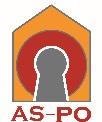 